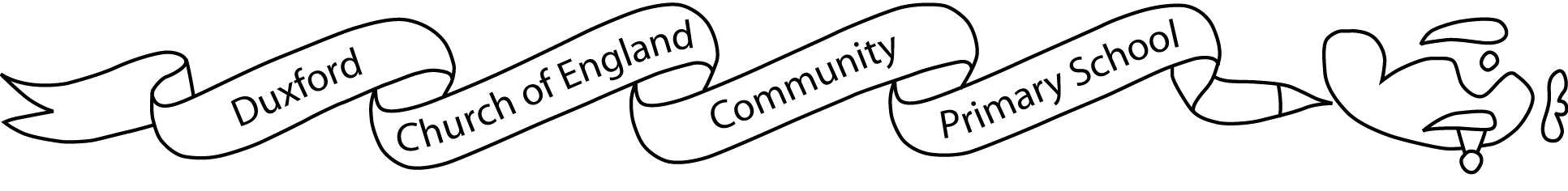 	Airwaves 13th March 2020	                                                                                                                                       No. 25Dear Parents and CarersI have sent out a separate email about coronavirus so that airwaves can focus on children and school.In school this week…KS2 ProductionWe are emailing a letter out to KS2 parents (except year 6) today with details of the KS2 production and a link to the online ticket booking service.  As usual, each family has 2 allocated tickets, any spare ticket required should be added at the bottom of the form.School valuesThis week, all KS1 children have been spoken to remind them of the importance of one of our key school rules: Being Respectful. This was following some behaviours on the playground and some damage to school displays and books. We talked about the fact that all the adults and children share the school spaces and resources and that we all work together. We should all be motivated to make our experiences the best they can be and so respect for each other and for the school is very important.’ KS2 children were also reminded about being respectful of each other’s’ property.School GardenThere has been a group set up on Next Door for those interested and involved in the garden. You’re very welcome to join us, and to spread the word to those who may be interested. Mr Beard has been working very hard lately on the new raised beds and garden is starting to take shape again now.  The volunteers will be starting to plant soon. The produce will be harvested by the gardeners come the summer.https://nextdoor.co.uk/g/yk3kopomy/Coming up ….Transition to SVCHere are some dates for your diary for yr6 parents. Wednesday 18th March – key members of staff from SVC will be coming into school to meet children and to talk to the class teachers. Please note that if you missed the first round of applications, staff will meet your child but this is no guarantee that a place will be available for them in September.Wednesday 1 July  - Sawston Village College Induction Day. Pupils will spend the school day at the College.  Thursday 2 July  -  Sawston Village College Induction Afternoon/Evening. This is an opportunity (after the school day) for year 6 pupils and their parents to attend a presentation by Mr Woodcock, meet with key members of staff, including their mentor Mother Day AssemblyNext Friday we are holding a Mothers day assembly at 2.45pm.  We desperately need any donations of garden foliage for our Mothers’ Day posies – if you have any available, please bring it in to the school office on Thursday 19th March. Thank you.Can you help?We need a blank CD for each child in school as part of an art project for wellbeing day. If you have some spares, please bring them into school as soon as possible.Suzanne Blackburne-Maze
HeadteacherEvery week we will be including a top tip to help you support your child with Maths or English.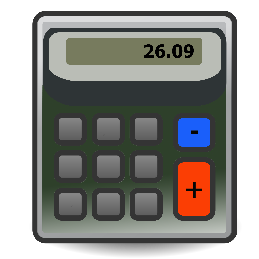 Lunches for week beginning 23rd MarchDF – indicates the dairy free option each day.Diary DatesMondayTuesdayWednesdayThursdayFridayRed Shepherds PieDFQuorn and vegetable risotto DFRoast ChickenDFSweet and Sour ChickenDFBattered FishDFYellowCheesy potato PieBaked potato with cheese and beansQuorn filletSweet and Sour QuornCheese and tomato pinwheelBlueEgg rollCheese wrapChicken and Sweetcorn baguette Ham picking plateTuna MeltFriday 20 MarchFriday 20 MarchMothers’ Day Assembly-2.45pm – details to followWednesday 25 MarchWednesday 25 MarchKS2 Production – 2.00pmThursday 26 MarchThursday 26 MarchKS2 Production – 5.45pmWednesday 1 AprilWednesday 1 AprilSpring term closesThursday 2 and Friday 3 AprilThursday 2 and Friday 3 AprilTraining DaysMonday 20 AprilMonday 20 AprilSummer term startsFriday 8th  MayFriday 8th  MayMay DayMonday 25 to Friday 29 MayMonday 25 to Friday 29 MayHalf-termTuesday 21 JulyTuesday 21 JulySummer term closesThursday 3 and Friday 4 September 2020Thursday 3 and Friday 4 September 2020Training DaysMonday 7 SeptemberMonday 7 SeptemberAutumn term startsMonday 26 to Friday 30 October Monday 26 to Friday 30 October Half-termFriday 18 DecemberFriday 18 DecemberAutumn term closesMonday 4 January 2021Monday 4 January 2021Training DayTuesday 5 JanuaryTuesday 5 JanuarySpring term startsMonday 15 to Friday 19 FebruaryMonday 15 to Friday 19 FebruaryHalf termFriday 26 MarchFriday 26 MarchSpring term closesMonday 12 AprilMonday 12 AprilTraining DayTuesday 13 AprilTuesday 13 AprilSummer term startsMonday 31 May to Friday 4 JuneMonday 31 May to Friday 4 JuneHalf-termMonday 7 JuneMonday 7 JuneTraining DayFriday 23 JulyFriday 23 JulySummer term closes